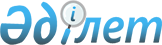 О внесении изменений в Решение Комиссии Таможенного союза от 7 апреля 2011 г. № 607Решение Коллегии Евразийской экономической комиссии от 29 октября 2013 года № 245

      В соответствии со статьей 3 Договора о Евразийской экономической комиссии от 18 ноября 2011 года Коллегия Евразийской экономической комиссии решила:



      1. Внести в Решение Комиссии Таможенного союза от 7 апреля 2011 г. № 607 «О формах Единых ветеринарных сертификатов на ввозимые на таможенную территорию Таможенного союза Республики Беларусь, Республики Казахстан и Российской Федерации подконтрольные товары из третьих стран» изменения согласно приложению.



      2. Настоящее Решение вступает в силу по истечении 30 календарных дней с даты его официального опубликования.

ПРИЛОЖЕНИЕ             

к Решению Коллегии         

Евразийской экономической комиссии

от 29 октября 2013 г. № 245     

ИЗМЕНЕНИЯ,

вносимые в Решение Комиссии Таможенного союза 

от 7 апреля 2011 г. № 607

      1. Дополнить пунктом 42 следующего содержания:

      «42. Ветеринарный сертификат на экспортируемых на таможенную территорию Таможенного союза Республики Беларусь, Республики Казахстан и Российской Федерации живых дождевых червей (подотряд Lumbricina) и их коконов(Форма № 42) (прилагается).».



      2. Дополнить ветеринарным сертификатом на экспортируемых на таможенную территорию Таможенного союза Республики Беларусь, Республики Казахстан и Российской Федерации живых дождевых червей (подотряд Lumbricina) и их коконов (Форма № 42) следующего содержания:«Форма № 42            

(в редакции Решения Коллегии   

Евразийской экономической комиссии

от 29 октября 2013 г. № 245)   Место _________________                Дата _______________           ПечатьПодпись государственного/

официального ветеринарного врача _________________________________________Ф.И.О. и должность _______________________________________________________Примечание:   1. Подпись и печать должны отличаться цветом от бланка.

              2. Ветеринарный сертификат оформляется на русском языке, а также на языке страны-экспортера и (или)английском языке.».
					© 2012. РГП на ПХВ «Институт законодательства и правовой информации Республики Казахстан» Министерства юстиции Республики Казахстан
				Председатель Коллегии

Евразийской экономической комиссииВ. Христенко1. Описание поставки 1.7. Сертификат № ________________________1.1. Название и адрес грузоотправителя:Ветеринарный сертификат на экспортируемых на таможенную территорию Таможенного союза Республики Беларусь, Республики Казахстан и Российской Федерации живых дождевых червей (подотряд Lumbricina) и их коконов1.2. Название и адрес грузополучателя:1.8. Страна происхождения товара:1.3. Количество мест (контейнеров):1.9. Страна, выдавшая сертификат:1.4. Количество или масса:1.10. Учреждение страны-экспортера, выдавшее сертификат:1.5. Маркировка пломбы на транспортном средстве (вид, номер):1.11. Страна(ы) транзита:1.6. Транспорт: (№ вагона, автомашины, контейнера, рейса самолета, название судна):1.12. Пункт пересечения границы Таможенного союза:2. Идентификация товара2.1. Наименование товара:2.2. Дата формирования партии:2.3. Тип субстрата (естественный/искусственный):2.4. Тип упаковки:2.5. Условия хранения и перевозки:2. Идентификация товара2.1. Наименование товара:2.2. Дата формирования партии:2.3. Тип субстрата (естественный/искусственный):2.4. Тип упаковки:2.5. Условия хранения и перевозки:3. Происхождение товара3.1. Административная территория страны происхождения:3.2. Название, регистрационный номер и адрес предприятия:3. Происхождение товара3.1. Административная территория страны происхождения:3.2. Название, регистрационный номер и адрес предприятия:4. Свидетельство о безопасности Я, нижеподписавшийся государственный/официальный ветеринарный врач, удостоверяю следующее:4.1. Экспортируемые на таможенную территорию Таможенного союза Республики Беларусь, Республики Казахстан и Российской Федерации дождевые черви (подотряд Lumbricina) и их коконы живые.

4.2. Живые дождевые черви (подотряд Lumbricina) и их коконы выращены в вермикультуре с использованием естественных субстратов, не подвергнутых перед использованием для выращивания червей биотермической или иной дезинфицирующей обработке, происходят с территорий хозяйств (предприятий), где не регистрировались сибирская язва, ящур, африканская чума свиней и губкообразная энцефалопатия крупного рогатого скота.4. Свидетельство о безопасности Я, нижеподписавшийся государственный/официальный ветеринарный врач, удостоверяю следующее:4.1. Экспортируемые на таможенную территорию Таможенного союза Республики Беларусь, Республики Казахстан и Российской Федерации дождевые черви (подотряд Lumbricina) и их коконы живые.

4.2. Живые дождевые черви (подотряд Lumbricina) и их коконы выращены в вермикультуре с использованием естественных субстратов, не подвергнутых перед использованием для выращивания червей биотермической или иной дезинфицирующей обработке, происходят с территорий хозяйств (предприятий), где не регистрировались сибирская язва, ящур, африканская чума свиней и губкообразная энцефалопатия крупного рогатого скота.4.2. Упаковка и упаковочный материал одноразовые и соответствуют требованиям технических регламентов Таможенного союза, действия которых на них распространяются.4.2. Упаковка и упаковочный материал одноразовые и соответствуют требованиям технических регламентов Таможенного союза, действия которых на них распространяются.4.3. Транспортное средство обработано и подготовлено в соответствии с правилами, принятыми в стране-экспортере.4.3. Транспортное средство обработано и подготовлено в соответствии с правилами, принятыми в стране-экспортере.